PARTICIPATIONACCOMODATIONReturn to: KOREA MODERN PENTATHLON FEDERATIONEmail: mpbuk@unitel.co.krOffice Tel: +82 2 423 3056 Mobile: +82 10 8878 0563ATHLETE INFO – SENIORATHLETE INFO – U19No athlete will be admitted to the competition without a valid UIPM license.OFFICIAL INFOAll participants should send their passport copies to LOC with entry form B.FLIGHT INFOReturn to: KOREA MODERN PENTATHLON FEDERATIONEmail: mpbuk@unitel.co.krOffice Tel: +82 2 423 3056 Mobile: +82 10 8878 0563Return to: KOREA MODERN PENTATHLON FEDERATIONEmail: mpbuk@unitel.co.kr / Office Tel: +82 2 423 3056 / Mobile: +82 10 8878 0563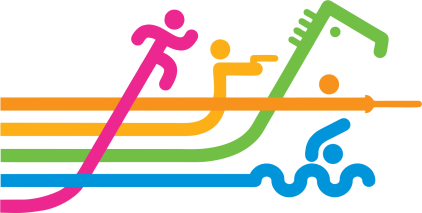 2021 Modern Pentathlon Asian Senior & Youth(U19) ChampionshipsMungyeong, Korea / 18 - 24 October 2021Entry Form A(Return no later than July 31st)Nation: Contact person: Tel: Email: Estimated number of personsEstimated number of personsEstimated number of personsEstimated number of personsSubRemark MenMenWomenWomenSubRemark SeniorU19SeniorU19SubRemark AthletesCoaches/officialsOthersCongress delegateTotalTotalTotalTotalTotalRoom typeNo. of roomsFromToSingleDouble2021 Modern Pentathlon Asian Senior & Youth(U19) ChampionshipsMungyeong, Korea / 18 - 24 October 2021Entry Form B(Return no later than August 20th)Nation:Contact person:Tel:Email:No.SexSurnameFirst nameUIPM #D.O.BPistol modelSerial #No.SexSurnameFirst nameUIPM #D.O.BPistol modelSerial #No.SexSurnameFirst nameFunctionNo. of personsArrival DateTimeFlight #Arrival AirportDeparture DateTimeFlight #2021 Modern Pentathlon Asian Senior & Youth(U19) ChampionshipsMungyeong, Korea / 18 - 24 October 2021Entry Form C(Return no later than September 17th)Nation:Contact person:Tel:Email:No.FunctionNameArrivalAirportTimeFlightDepartureTimeFlightRoom typeRooming partner